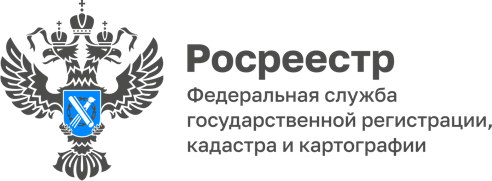 26.07.2022Управление Росреестра по Республике Адыгея: в период с 11 по 22 июля 2879 заявлений подано на учётно-регистрационные действия2879 заявлений на учётно-регистрационные действия поступило в Управление Росреестра по Республике Адыгея в период с 11 по 22 июля 2022 года. В электронном виде направлено 1156 пакетов документов. За отчетный период на регистрацию ипотеки подано 199 заявлений. В электронном виде – 123.На регистрацию договоров долевого участия (ДДУ)  поступило 39 заявлений. В электронном виде – 35.Материал подготовлен Управлением Росреестра по Республике Адыгея------------------------------------Контакты для СМИ: (8772)56-02-4801_upr@rosreestr.ruwww.rosreestr.gov.ru385000, Майкоп, ул. Краснооктябрьская, д. 44